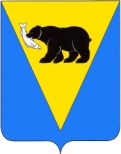 П О С Т А Н О В Л Е Н И ЕАДМИНИСТРАЦИИ УСТЬ-БОЛЬШЕРЕЦКОГО МУНИЦИПАЛЬНОГО РАЙОНАОт____12.04.2018______   № __148__В целях корректировки сроков проведения Конкурса о предоставлении из бюджета Усть-Большерецкого муниципального района субсидий юридическим лицам (за исключением государственных (муниципальных) учреждений), индивидуальным предпринимателям в целях финансового обеспечения части затрат, в связи с выполнением работ по развитию инфраструктуры связи территории Усть-Большерецкого муниципального района Камчатского края, в части подключения Октябрьского городского поселения к магистральному каналу связи, с использованием волоконно-оптических кабельных линий связи, проложенных с заглублением в грунт, Администрация Усть-Большерецкого муниципального района, ПОСТАНОВЛЯЕТ:1. Внести в Постановление  Администрации Усть-Большерецкого муниципального района от 05.04.2018 № 137 «О приеме документов и проведении конкурса о предоставлении из бюджета Усть-Большерецкого муниципального района субсидий юридическим лицам (за исключением государственных (муниципальных) учреждений), индивидуальным предпринимателям в целях финансового обеспечения части затрат, в связи с выполнением работ по развитию инфраструктуры связи территории Усть-Большерецкого муниципального района Камчатского края, в части подключения Октябрьского городского поселения к магистральному каналу связи, с использованием волоконно-оптических кабельных линий связи, проложенных с заглублением в грунт» следующие изменения:1) в части 1 слова «с 16 апреля 2018 года по 23 апреля 2018 года» заменить словами  «с 20 апреля 2018 года по 27 апреля 2018 года»; 2)  в части 3 слова «24 апреля 2018 года» заменить словами  «3 мая 2018 года».2. Аппарату Администрации Усть-Большерецкого муниципального района настоящее постановление обнародовать и разместить на официальном сайте Администрации  Усть-Большерецкого муниципального района в информационно-телекоммукационной сети «Интернет».3. Настоящее постановление вступает в силу после дня его официального обнародования. 4. Контроль за выполнением настоящего постановления оставляю за собой.Глава Усть-Большерецкого муниципального района						К.Ю. ДеникеевПРОТОКОЛсогласования к проекту постановления Администрации Усть-Большерецкого муниципального района «О внесении изменений в Постановление  Администрации Усть-Большерецкого муниципального района   от 05.04.2018 № 137 «О приеме документов и проведении конкурса о предоставлении из бюджета Усть-Большерецкого муниципального района субсидий юридическим лицам (за исключением государственных (муниципальных) учреждений), индивидуальным предпринимателям в целях финансового обеспечения части затрат, в связи с выполнением работ по развитию инфраструктуры связи территории Усть-Большерецкого муниципального района Камчатского края, в части подключения Октябрьского городского поселения к магистральному каналу связи, с использованием волоконно-оптических кабельных линий связи, проложенных с заглублением в грунт»   Исполнитель	______________ 			А.Н. Сташкевич   Согласовано	______________ 			А.В. Левченко			______________ 			Кокорина Т.Е.                     		______________ 			Богатырева Я.В. Рассылка:Комитет ЖКХ, ТЭК, транспорта, связи и строительства   2 шт.Сайт									1 шт.Обнародование 							1 шт.;Финансовое управление						1 шт.О внесении изменений в Постановление  Администрации Усть-Большерецкого муниципального района   от 05.04.2018 № 137 «О приеме документов и проведении конкурса о предоставлении из бюджета Усть-Большерецкого муниципального района субсидий юридическим лицам (за исключением государственных (муниципальных) учреждений), индивидуальным предпринимателям в целях финансового обеспечения части затрат, в связи с выполнением работ по развитию инфраструктуры связи территории Усть-Большерецкого муниципального района Камчатского края, в части подключения Октябрьского городского поселения к магистральному каналу связи, с использованием волоконно-оптических кабельных линий связи, проложенных с заглублением в грунт»